Na osnovu člana 105. stav (1) tačka b), a u vezi sa članom 108. stav (1) i  stav (2) Zakona o osnovnom odgoju i obrazovanju („Službene novine TK“ broj: 10/20 ), te u vezi sa članom 19. stav (4) Zakona o izmjenama i dopunama Zakona o osnovnom odgoju i obrazovanju („Službene novine TK“ broj: 8/21 i 11/21), Kriterija o utvrđivanju uslova na osnovu kojih se vrši izbor i imenovanje kandidata za direktora osnovne škole čiji je osnivač Skupština Tuzlanskog kantona („Službene novine Tuzlanskog kantona“, broj: 11/14) i Odluke privremenog Školskog odbora o raspisivanju konkursa za izbor i imenovanje direktora broj: 01-710-1/21 od 2.9.2021. godine, JU OŠ “Podorašje” Srebrenik, raspisuje 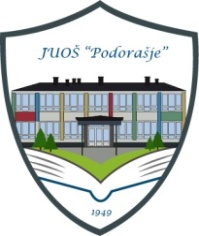 K O N K U R Sza izbor i imenovanje direktora Javne ustanove Osnovne škole „Podorašje“ SrebrenikRaspisuje se konkurs za izbor i imenovanje direktora JU OŠ „Podorašje“ Srebrenik na mandatni period od 4 (četiri) godine.A.  Opis poslovaDirektor škole rukovodi školom i obavlja i druge poslove u skladu sa članom 108. Zakona o osnovnom odgoju i obrazovanju („Službene novine Tuzlanskog kantona“ broj: 10/20, 8/21 i 11/21), kao i drugim važećim propisima kojima su određeni poslovi direktora osnovne škole koji imaju status javne ustanove, odnosno kojima je uređen sistem rukovođenja javnim ustanovama osnovnog obrazovanja na području Tuzlanskog kantona.B.  Kandidat za direktora dužan je ispunjavati sljedeće opće uslove:a)  da  je  državljanin  Bosne  i  Hercegovine,  b)  da  je  zdravstveno  sposoban  za  obavljanje  poslova  direktora  škole,       c)  da se na njega  ne odnosi član IX (1) Ustava Bosne i Hercegovine,       d)  da nije osuđivan za krivično djelo,       e)  da  nije  kažnjavan  iz  oblasti  privrednog  prestupa  i  da  mu  nije  izrečena zaštitna mjera zabrane vršenja poslova  nastavnika, pedagoga ili direktora  škole. C.  Pored općih uslova, kandidat za direktora škole dužan je ispunjavati sljedeće posebne uslove:da ima najmanje VII stepen stručne spreme, odnosno visoko obrazovanje najmanje prvog ciklusa Bolonjskog sistema studiranja, da ima pet godina radnog iskustva poslije sticanja odgovarajuće stručne spreme na poslovima nastavnika ili stručnog saradnika škole,da ima položen stručni ispit za samostalan rad na poslovima nastavnika ili stručnog saradnika škole,da ima program rada i razvoja škole za period na koji se imenuje direktor,da nije član izvršnih organa političkih stranaka,da mu u posljednje tri godine prije dana objavljivanja konkursa nije otkazan ugovor o radu zbog disciplinske odgovornosti ili u istom periodu izrečena disciplinska mjera otpusta iz državne službe,da nema direktan finansijski ili drugi lični interes u Javnoj ustanovi Osnovna škola „Podorašje“ Srebrenik, koji bi mogao dovesti do sukoba sa dužnošću direktora,da nije pravosnažno osuđen za neko od krivičnih djela iz člana 87. stav (1) Zakona o osnovnom odgoju i obrazovanju – prečišćeni tekst („Službene novine TK“ broj: 10/20,8/21 i 11/21) što ga čini nepodobnim za rad sa djecom, da u toku trajanja mandata ne stiče uslove za odlazak u penziju shodno odredbama Zakona o radu („Službene novine FBiH“, broj: 26/16 i 89/18),da u posljednje četiri godine zbog svoje krivice nije razriješen dužnosti direktora neke od odgojno-obrazovnih ustanova, da nije obavljao dužnost direktora dva uzastopna mandata u Javnoj ustanovi Osnovna škola „Podorašje“ Srebrenik.D.  Uz prijavu na konkurs kandidati su dužni dostaviti:Prilikom prijavljivanja na konkurs, kandidat je dužan, u originalu ili ovjerenoj kopiji ne starijoj od šest mjeseci, dostaviti dokaze o ispunjavanju svih općih i posebnih uslova, i to sljedeću dokumentaciju:prijavu na konkurs koja sadrži kraću biografiju,program rada i razvoja Javne ustanove Osnovna škola „Podorašje“ Srebrenik za period na koji se imenuje direktor,c) dokaz o posjedovanju odgovarajuće stručne spreme (diploma o stečenoj stručnoj spremi),d) uvjerenje o položenom stručnom ispitu za samostalan rad u obrazovanju,e) potvrda/uvjerenje izdata/o od strane škole da ima najmanje pet godina radnog iskustva na poslovima nastavnika ili stručnog saradnika škole, f) uvjerenje o državljanstvu, g) uvjerenje nadležnog suda da nije kažnjavan iz oblasti privrednog prestupa i da mu nije izrečena zaštitna mjera zabrane vršenja poslova nastavnika, stručnog saradnika ili direktora škole,h) ovjerenu izjavu da se na njega ne odnosi član IX stav (1) Ustava BiH,i) ovjerenu izjavu da nije član izvršnih organa političkih stranaka,j) ovjerenu izjavu da nema direktan finansijski ili drugi lični interes u Javnoj ustanovi Osnovna škola „Podorašje“ Srebrenik, koji bi mogao dovesti do sukoba sa njegovom dužnošću direktora,k) ovjerenu izjavu kandidata da nije pravosnažno osuđivan za krivično djelo koje ga čini nepodobnim za rad sa djecom po članu 87. Zakona o osnovnom odgoju i obrazovanju – prečišćeni tekst („Službene novine TK“ broj: 10/20 i 8/21 i 11/20),l) ovjerenu izjavu kandidata da mu u posljednje tri godine prije dana objavljivanja konkursa nije otkazan ugovor o radu zbog disciplinske odgovornosti ili u istom periodu izrečena disciplinska mjera otpusta iz državne službe,  m) ovjerenu izjavu kandidata da u posljednje četiri godine zbog svoje krivice nije razriješen dužnosti direktora neke od odgojno-obrazovnih ustanova i da u mandatnom periodu shodno odredbama Zakona o radu („Službene novine FBiH“, broj: 26/16 i 89/18) ne stiče uslove za odlazak u penziju,n) ovjerenu izjavu kandidata da u Javnoj ustanovi Osnovna škola „Podorašje“ Srebrenik nije obavljao dužnost direktora dva uzastopna puna mandata.Škola zadržava pravo od kandidata tražiti i drugu dokumentaciju kojom se dokazuje ispunjavanje uslova za imenovanje na dužnost direktora škole, koju su kandidati dužni dostaviti na poseban zahtjev Školskog odbora Javna ustanova Osnovna škola „Podorašje“ Srebrenik. Pod ovjerenom izjavom podrazumijeva se izjava ovjerena od strane nadležnog gradskog ili općinskog organa uprave, odnosno izjava ovjerena od strane notara.Kandidat koji bude imenovan za direktora dužan je prije stupanja na dužnost dostaviti:a) ljekarsko uvjerenje nadležne zdravstvene ustanove (ne starije od tri mjeseca) ib) ovjerenu izjavu o odstupanju sa pozicije predsjednika ili člana školskog odbora, ukoliko je u momentu imenovanja obavljao navedenu dužnost.E. Postupak imenovanja direktoraNakon provjere blagovremenosti i potpunosti pristiglih prijava Školski odbor sastavlja listu kandidata koji ispunjavaju uslove tražene ovim konkursom. Za kandidate koji  ispunjavaju uslove tražene ovim konkursom Školski odbor će pribaviti stručno mišljenje Pedagoškog zavoda TK, a nakon toga, za kandidate koji su dobili pozitivno stručno mišljenje, saglasnost Ministarstva obrazovanja i nauke TK. Za direktora škole Školski odbor imenuje kandidata koji je prethodno dobio pozitivno stručno mišljenje Pedagoškog zavoda TK, saglasnost Ministarstva obrazovanja i nauke TK i za kojeg je glasala većina od ukupnog broja članova školskog odbora, na osnovu vlastite ocjene dostavljenog Programa rada i razvoja škole za period na koji se imenuje direktor. Kandidat koji nije dobio saglasnost Ministarstva obrazovanja i nauke TK ne može biti imenovan za direktora škole. Odluka Školskog odbora o imenovanju direktora je konačna.Stupanjem na dužnost imenovani direktor zaključuje ugovor o obavljanju poslova direktora Javne ustanove Osnovna škola „Podorašje“ Srebrenik  na puno radno vrijeme, koji u ime škole potpisuje predsjednik Školskog odbora ili drugo za to ovlašćeno lice.F. Period imenovanjaDirektor škole imenuje se na mandat – period od četiri (4) godine.G. Način obavještavanja kandidata o rezultatima konkursaO rezultatima ovog konkursa kandidati će biti obavješteni u pisanoj formi, u roku od osam (8) dana nakon donošenja odluke o imenovanju direktora.H. Rok za dostavljanje prijavaRok za dostavljanje prijava na ovaj konkurs je 15 (petnaest) dana od dana objavljivanja u dnevnom listu „Dnevni avaz".Kovertirane prijave sa traženom dokumentacijom sa naznakom „Prijava na konkurs za imenovanje direktora u JU OŠ „Podorašje“ – ne otvaraj“, dostaviti lično na protokol škole ili preporučeno na adresu: Javna ustanova Osnovna škola „Podorašje“, Podorašje bb,  75355 Podorašje.	Nepotpune, neuredne i neblagovremene prijave neće se razmatrati.Predsjednik privremenog Školskog odboraBroj: 01-710-2/21	    _________________________Datum: 2.9.2021. godine		/Mešić Saudin/